OLANREWAJU LAGOS, NIGERIA | +971504753686 | olanrewaju-399243@2freemail.comEDUCATION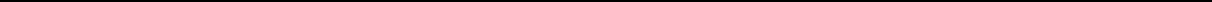 London Metropolitan University | DipHE in Law - London, United Kingdom	April 2016_________________________________________________________________________________________CAREER SUMMARYI played a major role at successfully raising huge funds for United Nations Children Fund (UNICEF). I hold extensive experience and skills such as both oral and written communication, troubleshooting, computer, interpersonal, organisational, team playing and time management skills as well as ability to work under pressure in a very busy environment. With proven track records, understanding the pressures of achieving targets on time coupled with my wealth of experience has made me excelled and succeeded in my previous roles._____________________________	EXPERIENCE________________________________________________ Lagos, Nigeria. Sales Executive( Marketing)February 2017- August 2018Listening to customer requirements and present appropriately to make salesRespond to incoming calls and email enquiries.Negotiate on price, cost, delivery and specifications with buyers and managersNegotiate the terms of an agreement and close sales.Gather market and customer informationMake accurate, rapid cost calculations and providing customers with quotations.Cold call to arrange meetings with potential customers for a prospective new business.Queens Kitchen & Catering Services - Lagos, NigeriaEvent Manager	June 2016 – January 2017Ensure that all necessary equipment is moved to party venue.Supervise setting up of serving pointSupervision of servers.Ensuring that all food menu get to venue on timePreparation and submission of report to the managing director on every outing.Crown Court - Chelmsford, United Kingdom Judicial work shadowingSeptember 2015Assist in preparation of paperwork for judges presiding over a caseSalvation Army - London, United KingdomAdministrative Officer	January 2013 – August 2015Attend to internal and external correspondenceDistribute correspondence to various relevant department for actionDirectly attend to certain inquiries such as giving information on the activities of the organisation__________________________________________________________________________________________SKILLSComputer skill: Good knowledge of Microsoft Office Suites, software and hardware applications, windows explorer.Communication skill: Excellent verbal and written communication with individuals at all levels.Interpersonal skill: Very confident at relating with individuals from different backgrounds and an excellent customer service approach.Analytical skill: Strong at analysing both theoretical and practical issues in a logical way and proffer solutions.Troubleshooting skill: I possess a very strong ability to identify both simple and complex problems and not relenting until the problem is solved satisfactorily.Team player: excellent working in teams and liaising with team-mate and colleagues when and if required.Time-management skill: Excellent at performing tasks effectively and efficiently within specified time frame and getting results needed even during heavy workload.